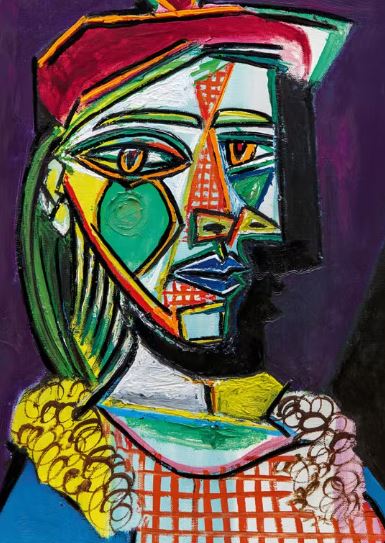 Which artist painted this picture?

Describe the differences between a standard self portrait and a Picasso self portrait?

There are 3 colours we mix to make new colours. These are called primary colours. What are they?1.2.3.Which 2 colours are mixed to make:Purple _______ + __________Orange _______ + __________Green ________ + __________How can you change the warmth of a picture? Which type of paint is best suited to create vibrant bright colours?